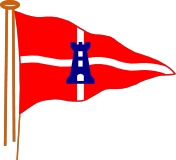 EAST COWES SAILING CLUB 

   ECSC Thursday Evening Races

4th April – 5th September 2019

SAILING INSTRUCTIONS
1. Current ISAF Rules and RYA prescriptions, together with class rules shall apply except as amended by these instructions. 
2. Start & Finish LinesStarting signals and courses will be made/displayed from the ECSC race box situated on the ECSC dinghy park, East Cowes Esplanade.  The Start line will be an extension of a transit formed by bringing a mast to the rear of the race box and a post or board to the front of the race box into line.  
 Both the forward and back transit marks may be lit by a high-intensity white light. 
The outer distance mark (ODM) for both start and finish will be the yellow racing mark “Cowes Corinthian (34)” approximately 500 meters NW of the transit marks.   Note: The outer limit may not necessarily be on the start line.The Finish Line to be from the Post on the front of the race box to the ODM (Cowes Corinthian).   
3. Classes and Start TimesEach class shall be identified by a symbol, rather than a class flag.  These symbols shall take the form of a coloured shape on a black ground.Note there will be a combined start although class 1 and class 2 yachts may sail separate courses. 
Notes: 
1. There may be a time check broadcast on VHF Radio (M1 37A) at 18:15. 
2. Classes – Class 1 – Spinnaker.  A spinnaker is defined as in RRS 50.4 Headsails, where the difference between a headsail and a spinnaker is that the mid girth of a headsail, measured from the mid-points of its luff and leech, does not exceed 50% of the length of its foot, and no other intermediate girth exceed a percentage similarly proportional to its distance from the head of the sail.  A sail tacked down behind the foremost mast is not a headsail.  Cruising chutes, Gennakers, Asymmetric are spinnakers under this definition. Class 2 – Non-Spinnaker – where a spinnaker as defined above is not used for the duration of the series.4.  CoursesCourses will be selected from the 2018 (no changes for 2019) ECSC Course Card available on the website.  Each course is indicated by a single letter.  Courses may be combined for the purposes of a race e.g. Course BD means Course B with vessels continuing the race with Course D.  Courses may be sailed twice (2 laps).  Course ZZ indicates that the course will be passed by radio, nominating individual race marks.
5. Areas that are ObstructionsWhen racing Yachts shall pass north of the Breakwater.  The Breakwater shall rank as an obstruction as defined in RRS.  6. Starting and Course SignalsBe aware that Course information will be circulated by VHF Radio only.The sound signal may be generated via the VHF, A light is also illuminated when the signal is sounded. 
 
(i) A colored board or flag displayed on the starting box will indicate the direction for starting.  Red starting to the East, Green starting to the West.   
(ii) The warning signal for the start will be indicated by a sound signal (with light).(iii) The preparatory signal for the start will be indicated by a sound signal (with light). (iv) The ‘One Minute’ signal’ will be indicated by a sound signal (with light).
(v) The class start signal will be indicated by a sound signal (with light.)
The course letter(s), names of marks, and which side to pass the mark will be broadcast on VHF channel M1 (37A)
(vi)  Course cards and buoy charts (not to be used for navigation) should be downloaded from the club’s web site www.eastcowessc.co.uk.    
(vii) All marks are to be ‘passed’ on the required side.  
7. RecallsShould a competing yacht be on course side (OCS) at the start, a second sound signal will be made. The ‘round the ends rule 30.1’ shall not apply. Sail number(s) of recalled yacht(s) may be broadcast on VHF Channel M1 (37A) by the Race Officer approximately one minute after the start. 
8. Shortened CourseCourses may be shortened as per ‘RRS 32 by making a sound signal and an announcement by VHF Channel (37A). A ‘S’ shortened course board may also be displayed.  
If conditions dictate courses may be shortened at any point by the Club launch/RIB displaying both a blue flag and flag [S] (blue square on white background).  In both circumstances sound signals will be made.  When courses are shortened the race will finish at the next rounding mark (which becomes a finishing mark) for the leading boat of that class or classes.  Competitors should record the time their boat passes abeam that mark, and also the identity of the boats crossing the line immediately ahead and astern.  When possible the club launch will be on station to also record finishing times.  Timings should be passed to the Race Officers as soon as possible after finishing the race.  
9.  Time LimitsThe Time Limit for any race shall be 2100 or sunset whichever comes first, however should a boat finish before the time limit then the other boats shall be allowed an extra 15 minutes beyond the time limit to finish.  Boats failing to finish by the Time Limit shall be scored “Did Not Finish” without a hearing.  Should all competitors in any individual class not complete the course, the Race Officer may use the times recorded on completion of the previous lap for results purposes.  
10. CancellationFlag ‘N’ (blue and white check) will be flown from the Club flagstaff located at the Sailing Club premises and also on the race control box on East Cowes Esplanade as soon as possible prior to commencement of racing.  A broadcast will be made on VHF Radio Channel M1 (37A) and cancellation notification may also be sent by SMS / whatsapp TBC to those competitors whose mobile phone numbers are held by Race Control.  
11. Entry Forms, handicap forms, Fees and Liability DisclaimerCompetitors are required to have completed an Entry and Liability Disclaimer form and Handicap Form prior to competing.  These are available in advance on the club website  www.eastcowessc.co.uk  Completed forms should be passed either direct to the Rear Commodore (sailing) or handed to the launch or start line officials.  Any competitor starting without the forms having been completed and returned will be deemed not to be taking part.  
Visitors are requested to identify themselves to the Race Officers/Line or the Club launch prior to the start.  Entry fees will be payable before taking part in ECSC races.  Race fees are £30, for the season or £3 per race for yachts racing in less than 13 races. These fees cover all evening and weekend races.12. Safety Equipment.  The following items of safety equipment must, as a minimum, be carried by all competing boats:  
a.	A VHF radio capable of communicating on VHF channel M1 (37A) b. 	An anchor suitable for the size of vessel and a minimum of 20 meters of warp.c. 	A personal floatation aid for each person on board.d.	A life buoy or other man overboard recovery device. e. 	Navigation lights appropriate to the size of vessel.  
13.      Interaction with Commercial Shipping.  The International Regulations for Preventing Collision at Sea (Collregs)   apply when any non-racing vessel is encountered.  In particular sailing vessels and all vessels under 20 meters in length must not impede vessels that can navigate safely only in a narrow channel or fairway.  All yachts are required to comply with Southampton Notice to Mariners 03/2014 (Precautionary Area, Thorn Channel).  Engines may be used for this purpose without penalty providing no racing advantage has been gained.  Circumstances of engine use must be reported to the Race Committee without delay and in any event within 1 hour of finishing the race.  
14.  Alternative PenaltiesRule 44 will apply (the 720 degree turn penalty).  Rule 31 will apply (touching a mark). A 5% penalty shall be added to a yacht finishing time should she either: require outside assistance, or the use of her own engine to rejoin the race following a grounding.“if any material advantage is achieved then that yacht shall be disqualified “ 
15.  ProtestsIntention to protest must be made to the Principal Race Officer either by communication through VHF channel 37A (M1) or by phoning 07751 799615 not later than 1 hour after the finish of the protesting yacht.  The Principal Race Officer, at his discretion, has the power to extend this time limit.Protest must then be made in writing and handed in to the Principal Race Officer with a £5 deposit, within 4 hours of the incident.Note:  It is the duty of the protesting yacht to inform the yacht being protested that protest is being made against her.16.   Results and Points Scoringa. The results will be posted on the Club notice board and on the Club web site.  In addition copies can be e-mailed to competitors (if e-mail results are required send an e-mail to sailing@eastcowessc.co.uk with ‘ECSC RESULTS’ in the header field).  
b. The “Low Points Scoring Systems” of Appendix ‘A’ of the racing rules will apply as amended by rule A5.c. There will be one discard if at least 3 races are sailed in each Series.  
17.   PrizesCups and Trophies will be awarded at the Club’s Prize Presentation evening.    
18.  BurgeesIn order to identify competing yachts, a Club burgee should be flown from the backstay of all ECSC yachts entering in any ECSC racing event or, prominently displayed if no backstay is fitted. 
MISCELLANEOUS 1. Handicap figures will be based on the Portsmouth Harbour System (PY) and will be reviewed /amended by the Sailing Committee.  Notification of any amendments will be posted on the E.C.S.C. notice board and Club web site www.eastcowessc.co.uk prior to the races to which they apply. If a yacht changes class during the season then her handicap shall revert to her standard PY number until her performance has been monitored in her new fleet.  
2. During starting sequences or periods of other classes, other competitors are required to keep well clear of the starting area.  Failure to do so may lead to penalties or disqualification.3. Behaviour deemed to be overly aggressive or of a dangerous nature may lead to penalties, disqualification or permanent exclusion.  
4. The Club will do its best to have the Club’s launch or RIB in attendance during racing.  Should competitors in carrying out rescue assistance jeopardize their own position in a race, the Sailing Committee will, at their discretion, adjust positions accordingly.  
5. The Race/Line Officers and/or Club launch/RIB must be informed (for safety reasons) as soon as possible if you retire from any race.  It is considered irresponsible practice to abandon racing without informing Race Officers.  
6. Disclaimer, Responsibility and Insurance:The Safety of a Yacht, its crew and its entire management, including insurance, shall be the sole and inescapable responsibility of the owner/skipper.  The organizers shall not be liable for any loss, damage, death or personal injury, howsoever caused, to the vessel, owner, his skipper, crew or third parties as a result of taking part in any East Cowes Sailing Club (ECSC) event.  Every owner warrants the suitability of his yacht for any ECSC racing Yachts must carry insurance protection for third party and passenger liability of not less than £2,000,000. 
 
 
These Sailing Instructions supersede all previous versions - E.C.S.C. 16th January 2019 Combined StartClass SymbolWarning SignalPreparatory SignalOne MinuteStart SignalClass 1 Spinnaker (see note below)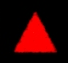 18.3018.3118.3418.35Class 2 Non-spinnaker (see note below)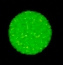 18.3018.3118.3418.35